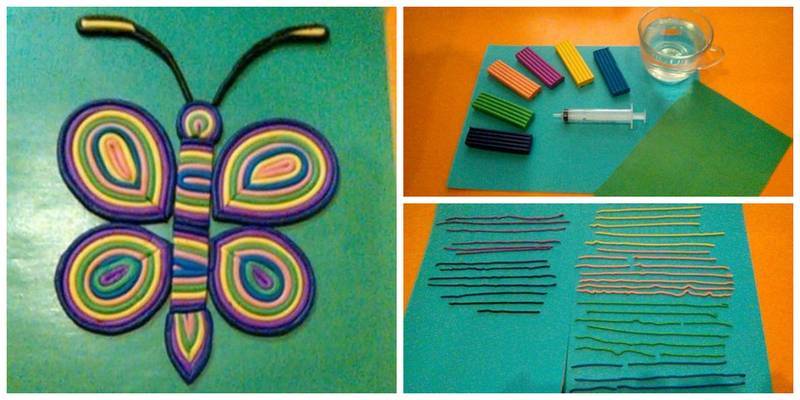 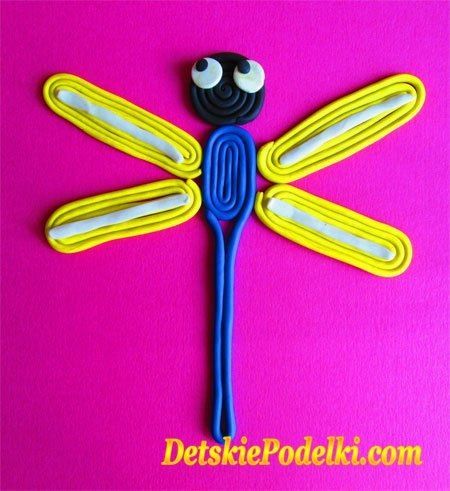 https://funmom.ru/babochka-iz-zhgutikov/ Из пластилиновых жгутиковЛепка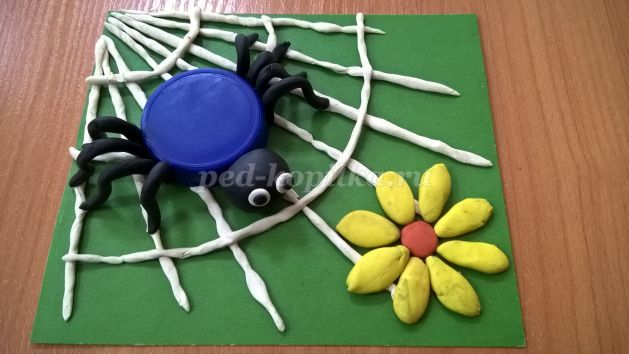 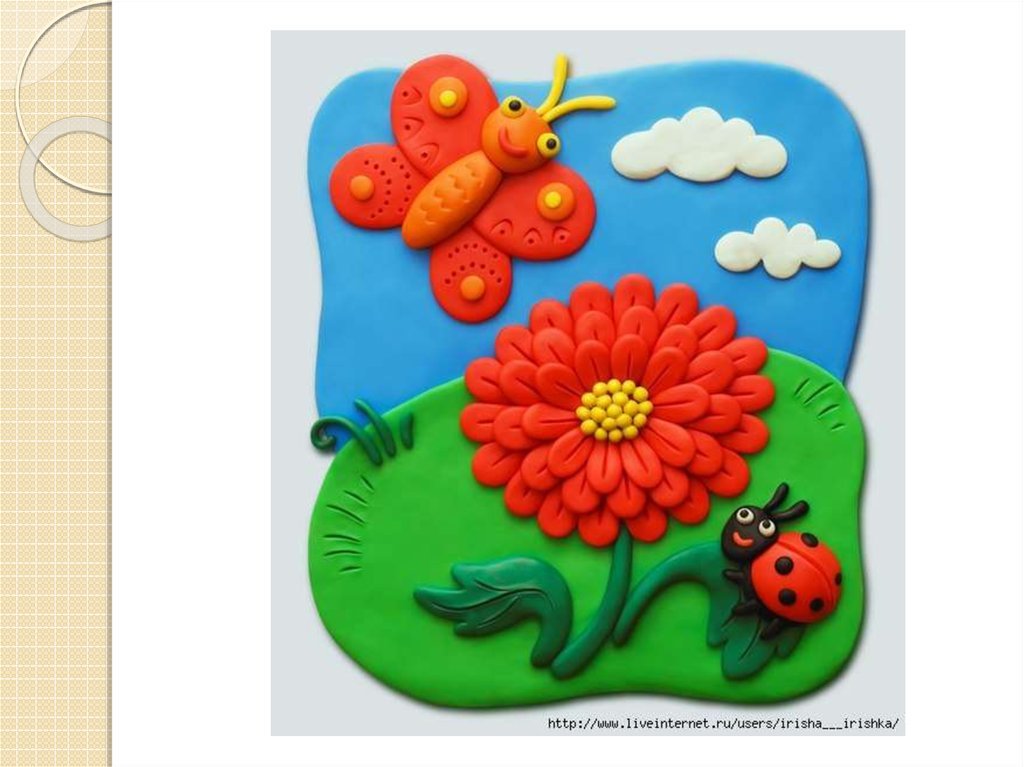 Пластилинография